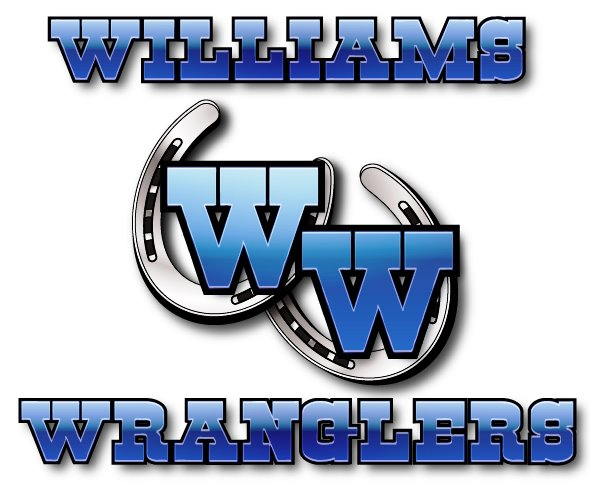 Manford Williams Elementary SchoolPolítica de Participación de Padres y Familias ESSA Sección 1116 2022/20231.  La escuela primaria Williams elaborará y distribuirá con los padres y miembros de la familia de los niños participantes una política de participación de los padres y la familia por escrito, acordada por dichos padres, en la que se describirán los medios para llevar a cabo los requisitos de las subsecciones de la (c) a (f) de la Sección 1116 de la ESSA. Los padres serán notificados sobre la política en un formato comprensible y uniforme y, a medida de lo posible, se proporcionará en un idioma que los padres puedan comprender.  Dicha política se pondrá a disposición de la comunidad local y se actualizará periódicamente para satisfacer las necesidades fluctuantes de los padres y de la escuela Sección 1116 (b)(1) y (e)(5). Nuestra política de PFE fue discutida y elaborada durante nuestras dos reuniones anuales de padres del Título I y la reunión del comité de PFE.  Los comentarios de los padres y del personal serán recopilados e incluidos en el documento.La escuela primaria Williams convocará una reunión anual, en una fecha conveniente, a la que se invitará y motivará a todos los padres de los niños participantes, para informar a los padres de la participación de su escuela bajo esta sección y para explicar los requisitos de ésta parte, y el derecho de los padres a participar.  Sección 1116 (c)(1).Este año nuestras reuniones de padres del Título I fueron el 20 de septiembre de 5:00 a 5:30 pm y de 7:30 a 8:00 pm, así como una reunión virtual el 29 de septiembre a las 7:45 AM y a la 1:30 PM. La junta del Comité de PFE se llevó a cabo virtualmente el 15 de noviembre a las 5 PM. en la escuela Williams. Las escuelas primarias ofrecerán un número flexible de reuniones, ya sea, en la mañana o en la tarde, y podrán proporcionar, con los fondos previstos bajo esta sección, transporte, cuidado de niños o visitas a domicilio, ya que dichos servicios se encuentran relacionados con la participación de los padres. Se recaudarán los comentarios sobre los horarios, la hora del día, y la necesidad de cuidado de los niños:  Sección 1116 (c)(2).Nuestras reuniones de padres de principio de año se llevarán a cabo por la noche en diferentes horarios coincidiendo con la celebración de las reuniones de puertas abiertas (Open House) por parte de los maestros de los salones de clase.Los padres serán invitados a participar en una conferencia de padres y maestros al menos una vez al año para discutir el progreso de su hijo. Los profesores podrán recibir a los padres en la mañana, durante el día escolar y/o después de la escuela con el fin de atender al mayor número posible de padres participantes.La escuela primaria Williams deberá incluir a los padres, de manera organizada, continua y oportuna, en la planeación, evaluación y mejora de los programas bajo esta sección, la cual incluye la planeación, evaluación y mejora de la política de participación de los padres y la familia de la escuela y el desarrollo conjunto del plan del programa de toda la escuela bajo la sección 1114 (b) (Plan de mejoramiento del plantel), con la excepción que si una escuela cuenta con un proceso para involucrar a los padres en la planeación y creación conjunta de los programas de la escuela, la escuela podrá utilizar ese proceso, si este incluye una representación adecuada de los padres de los niños participantes. Artículo 1116 (c)(3) Nuestra escuela ha obtenido aportaciones y descripciones de las funciones del programa de todas las partes interesadas para nuestra política y pacto de PFE, así como para el Plan de Mejora del Campus. Nuestro Comité de Decisiones del Plantel, conformado por personal, padres y miembros de la comunidad, se reunirá para evaluar y elaborar nuestro CIP.5. La escuela primaria Williams deberá proporcionar a los padres de los niños participantes―  (A) información oportuna sobre los programas bajo esta sección;  (B) una descripción y explicación del plan de estudios que se utiliza en la escuela, las formas de evaluación académica utilizadas para medir el progreso de los estudiantes, y los niveles de logro de las desafiantes normas académicas del Estado; y  (C) si lo solicitan los padres, se ofrecerán oportunidades de reuniones periódicas para formular sugerencias y participar, según corresponda, en las decisiones relacionadas con la educación de sus hijos, y responder a tales sugerencias tan pronto como sea posible; Sección 1116 (c)(4).     Los padres fueron informados sobre el programa PFE y las actividades durante nuestras dos reuniones anuales, y además, conocieron al maestro con anticipación por medio de correos y comunicación electrónica enviados por parte de nuestra directora, Laci Crowson. La información sobre el plan de estudios y la evaluación se proporciona a los padres y las familias verbalmente en nuestra visita a la escuela (Open House) y la noche del plan de estudios y durante las conferencias de padres y maestros, los martes de envio de folder de los estudiantes, los boletines semanales de los maestros y los sitios de internet del distrito y del estado.6.	Si el plan del programa de la escuela (Plan de Mejora del Campus, CIP) según la sección 1114(b) no llega a ser satisfactorio para los padres de los niños participantes, se deberán presentar los comentarios de los padres con respecto al plan cuando la escuela los ponga a disposición a la agencia educativa local. Sección 1116 (c)(5).Nuestro CIP es publicado en la página de internet de nuestro campus y se trata en las reuniones de padres, además de presentarse públicamente a la mesa directiva.Para asegurar una participación efectiva de los padres y apoyar una colaboración entre la escuela involucrada, los padres y la comunidad, que conduzca al mejorar el rendimiento académico de los estudiantes, la escuela primaria Manford Williams deberá: Sección 1116 (e)(i) proporcionar asistencia a los padres de los niños que reciben servicios en la escuela, según corresponda, para que conozcan los temas como los exigentes estándares académicos estatales, las evaluaciones académicas estatales y locales, los requisitos de esta sección, y cómo supervisar el progreso de un niño y trabajar con los educadores para mejorar el rendimiento de sus hijos; Sección 1116 (e)(1).Los recursos y acciones para ayudar a los padres incluyen:- Formación y folletos en el sitio de internet de TEA- Acceso al sistema Skyward para obtener las calificaciones- Conferencias de padres y maestros- Presentaciones de la noche del plan de estudios- Noche de STAAR de 3º a 5º grado(ii) proporcionar materiales y capacitación para ayudar a los padres a trabajar con sus hijos para mejorar sus logros, en la alfabetización y uso de la tecnología (incluyendo la educación sobre los daños de la piratería de derechos de autor), según corresponda, para fomentar la participación de los padres; Sección 1116 (e)(2).Los recursos y acciones para ayudar a los padres incluyenlibros adicionales para nuestros estudiantes con preguntas de comprensiónmuestras de preguntas de matemáticas según el tema actividades de fluidezlos padres recibirán acceso a otros juegos adicionales en línea (Raz-kids (K-2), Reading Plus (3-5), IREAD (K-5), DreamBox Learning Math (K-5))tareas adicionales y material de lectura(iii) educar a los profesores, al personal especializado de apoyo a la enseñanza, a los directores y a otros líderes escolares, así como a otros miembros del personal, con la ayuda de los padres, en el valor y la utilidad de las contribuciones de los padres, y en cómo llegar a los padres, además de como comunicarse entre ellos y trabajar como socios paritarios, poner en práctica y coordinar los programas para padres, y crear vínculos entre los padres y la escuela; Sección 1116 (e)(3). Los profesores recibirán entrenamiento sobre el valor y la importancia de la participación de los padres, con el apoyo de un padre el 13/10/2022.Actividades centradas en la participación de los padres y las familias:- Noche de puertas abiertas y de planes de estudio (Open House)- Noche de lectura "Boo-tástica".- Noche de STEAM- Noche internacional de las familias(iv) en la medida posible y conveniente, coordinar e integrar los programas y actividades de participación de los padres con otros programas federales, estatales y locales, incluyendo los programas preescolares públicos, y llevar a cabo otras actividades, como los centros de recursos para padres, que alienten y apoyen a los padres a participar más plenamente en la educación de sus hijos; Sección 1116 (e)(4) (iv) en la medida en que sea pertinente y posible, coordinar e integrar los programas y actividades de participación de los padres con otros programas federales, estatales y locales, incluidos los programas preescolares públicos, y llevar a cabo otras actividades, como los centros de recursos para padres, que alienten y apoyen a los padres a participar más plenamente en la educación de sus hijos; Sección 1116 (e)(4)Dichos programas incluyen:Centro de Primera Infancia (Seguin Seguin Early Childhood Center)Preescolar de Head Start (Head Start Preschool)Educación para padres de Head Start Proyecto Aprender (Project Learn)
(iii) Proporcionar cualquier otro apoyo razonable para las actividades de participación de los padres que los padres puedan solicitar. Artículo 1116 e) 14)